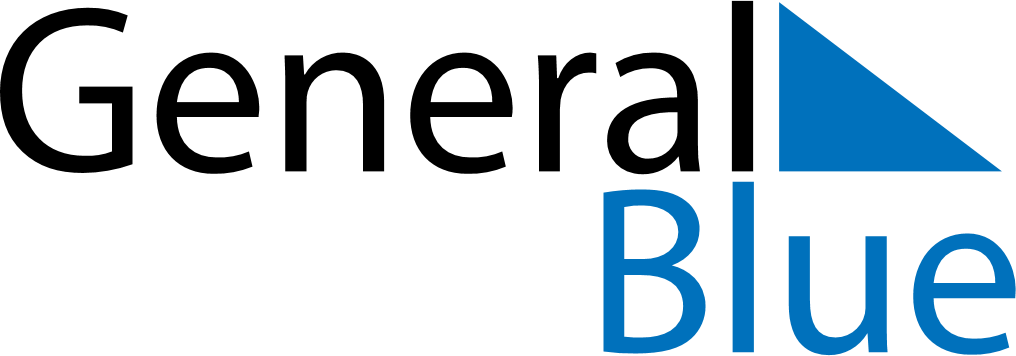 November 2024November 2024November 2024November 2024November 2024November 2024Tuupovaara, North Karelia, FinlandTuupovaara, North Karelia, FinlandTuupovaara, North Karelia, FinlandTuupovaara, North Karelia, FinlandTuupovaara, North Karelia, FinlandTuupovaara, North Karelia, FinlandSunday Monday Tuesday Wednesday Thursday Friday Saturday 1 2 Sunrise: 7:31 AM Sunset: 3:50 PM Daylight: 8 hours and 18 minutes. Sunrise: 7:34 AM Sunset: 3:47 PM Daylight: 8 hours and 12 minutes. 3 4 5 6 7 8 9 Sunrise: 7:37 AM Sunset: 3:44 PM Daylight: 8 hours and 6 minutes. Sunrise: 7:40 AM Sunset: 3:41 PM Daylight: 8 hours and 1 minute. Sunrise: 7:43 AM Sunset: 3:38 PM Daylight: 7 hours and 55 minutes. Sunrise: 7:46 AM Sunset: 3:35 PM Daylight: 7 hours and 49 minutes. Sunrise: 7:49 AM Sunset: 3:32 PM Daylight: 7 hours and 43 minutes. Sunrise: 7:52 AM Sunset: 3:30 PM Daylight: 7 hours and 37 minutes. Sunrise: 7:55 AM Sunset: 3:27 PM Daylight: 7 hours and 32 minutes. 10 11 12 13 14 15 16 Sunrise: 7:58 AM Sunset: 3:24 PM Daylight: 7 hours and 26 minutes. Sunrise: 8:01 AM Sunset: 3:21 PM Daylight: 7 hours and 20 minutes. Sunrise: 8:03 AM Sunset: 3:19 PM Daylight: 7 hours and 15 minutes. Sunrise: 8:06 AM Sunset: 3:16 PM Daylight: 7 hours and 9 minutes. Sunrise: 8:09 AM Sunset: 3:13 PM Daylight: 7 hours and 4 minutes. Sunrise: 8:12 AM Sunset: 3:11 PM Daylight: 6 hours and 58 minutes. Sunrise: 8:15 AM Sunset: 3:08 PM Daylight: 6 hours and 53 minutes. 17 18 19 20 21 22 23 Sunrise: 8:18 AM Sunset: 3:06 PM Daylight: 6 hours and 47 minutes. Sunrise: 8:21 AM Sunset: 3:03 PM Daylight: 6 hours and 42 minutes. Sunrise: 8:24 AM Sunset: 3:01 PM Daylight: 6 hours and 37 minutes. Sunrise: 8:26 AM Sunset: 2:59 PM Daylight: 6 hours and 32 minutes. Sunrise: 8:29 AM Sunset: 2:56 PM Daylight: 6 hours and 27 minutes. Sunrise: 8:32 AM Sunset: 2:54 PM Daylight: 6 hours and 22 minutes. Sunrise: 8:35 AM Sunset: 2:52 PM Daylight: 6 hours and 17 minutes. 24 25 26 27 28 29 30 Sunrise: 8:38 AM Sunset: 2:50 PM Daylight: 6 hours and 12 minutes. Sunrise: 8:40 AM Sunset: 2:48 PM Daylight: 6 hours and 7 minutes. Sunrise: 8:43 AM Sunset: 2:46 PM Daylight: 6 hours and 2 minutes. Sunrise: 8:45 AM Sunset: 2:44 PM Daylight: 5 hours and 58 minutes. Sunrise: 8:48 AM Sunset: 2:42 PM Daylight: 5 hours and 53 minutes. Sunrise: 8:51 AM Sunset: 2:40 PM Daylight: 5 hours and 49 minutes. Sunrise: 8:53 AM Sunset: 2:38 PM Daylight: 5 hours and 45 minutes. 